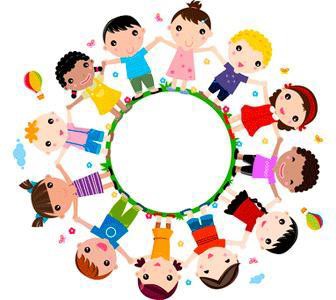 L'ASSOCIATION DES PARENTS D'ELEVES D'ARTIGUELOUVEChers parents,Nos enfants démarrent une nouvelle année, à nous les nouveaux projets pour les accompagner !L’APE est une association à but non lucratif qui fonctionne grâce à l’investissement actif et désintéressé de parents bénévoles. Depuis de nombreuses années les différents membres de l’APE qui se sont succédé ont su créer des échanges bienveillants avec les enseignant.es, la mairie et l’ALAE dans l’intérêt du bien-être de nos enfants à l’école.Le rôle de l’APE, entre autres, est d’organiser des manifestations et/ou évènements afin de récolter des fonds au profit de l’école. L’argent récolté, en complément du financement de la commune, permet aux enseignant·es de développer des projets pédagogiques, artistiques, culturels ou sportifs, d’organiser des sorties à la journée ou des séjours, ou encore d’acheter du matériel pour les classes, la cour de récréation ou la salle de motricité.Également, l’APE est là pour porter la voix des familles sur des problématiques collectives identifiées, et servir de relais auprès de l’école, de la mairie et de l’ALAE, toujours dans l’intérêt collectif des enfants. L’APE et ses actions :Organisation d’événements : Photos de classe, boom pour les primaires, spectacle de fin d’année, vide-grenier, tombola, fête de l’école, participation à l'organisation de la randonnée « La Printanière »…Organisation de réunions d’échanges avec les parents sur des problématiques identifiées si nécessaireParticipation aux conseils d’école après élection des représentants de parents d’élèveL’APE en quelques chiffres (2021-2022) :20 membres 1 page Facebook à animer (APE Artiguelouve)5 309 € récoltés au total sur l’année 2021-20221 180 € de bénéfices sur l’année 2021-20223 711 € financé pour l’école (séjours occitan, cinéma pour toute l’école, sorties à la journée…)Enfin, l’APE, c’est avant tout un esprit convivial, basé sur l’envie de faire plaisir aux enfants, c’est aussi permettre aux parents de se rencontrer, et se retrouver autour de moments festifs dans le village.Parents rejoignez-nous ! Que ce soit pour vous investir pleinement ou pour donner un coup de pouce ponctuellement, toutes les bonnes volontés sont les bienvenues !Nous vous proposons de venir nous rencontrer lors de notre AG de rentrée qui aura lieu le Jeudi 22 Septembre à 20h30 à la salle du cercle animation (ancien centre de loisir) autour d’un pot de l’amitié !!!Le bureau.Pour nous contacter : ape.artiguelouve@gmail.com